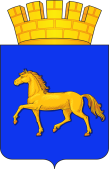 РОССИЙСКАЯ ФЕДЕРАЦИЯКРАСНОЯРСКИЙ  КРАЙМУНИЦИПАЛЬНОЕ ОБРАЗОВАНИЕ ГОРОД МИНУСИНСКМИНУСИНСКИЙ ГОРОДСКОЙ СОВЕТ ДЕПУТАТОВРЕШЕНИЕ28.03.2023                                                                                                                  №9-42рг. МинусинскВ соответствии с Федеральными законами от 06.10.2003 № 131-ФЗ «Об общих принципах организации местного самоуправления в Российской Федерации»,  от 12.01.1996 № 8-ФЗ «О погребении и похоронном деле», Законом Красноярского края от 24.04.1997 № 13-487 «О семейных (родовых) захоронениях на территории Красноярского края», Уставом городского округа город Минусинск Красноярского края, в целях обеспечения реализации прав граждан на создание семейных захоронений на территории общественных кладбищ муниципального образования город Минусинск, Минусинский городской Совет депутатов РЕШИЛ:1. Пункт 1 решения Минусинского городского Совета депутатов от 06.03.2013 № 8-60р «О порядке определения размера платы за создание семейных захоронений на территории муниципального образования город Минусинск» (с изменениями от 12.11.2013 № 11-108р) изложить в следующей редакции:«1. Установить, что размер платы за создание семейного захоронения на общественных муниципальных кладбищах, расположенных на территории муниципального образования город Минусинск, определяется по формуле:Рпл = Ст * ПЛкв.м * КМР, где:Рпл – размер платы за семейное захоронение;Ст – стоимость одного квадратного метра земельного участка (определяется путем деления кадастровой стоимости земельного участка на его площадь);Пл – площадь семейного захоронения, за которую вносится плата;КМР – коэффициент места расположения семейного захоронения.При этом, коэффициент места расположения семейного захоронения при создании семейных захоронений на муниципальных кладбищах города Минусинска Северное – 1 и Северное – 2 применяется в значении 5,5, а при создании семейных захоронений на кладбище Северное – 3 применяется в значении 5.».2. Контроль за выполнением решения возложить на постоянную комиссию Минусинского городского Совета депутатов по бюджету, финансам и налоговой политике.3. Решение вступает в силу со дня официального опубликования в печатном средстве массовой информации «Минусинск официальный».О внесении изменений в решение Минусинского городского Совета депутатов от 06.03.2013 № 8-60р «О порядке определения размера платы за создание семейных захоронений на территории муниципального образования город Минусинск» Врио Главы города Минусинска  подпись    Д.Н. Стрельцов  Председатель Минусинского              городского Совета депутатов                                                                                              подпись   Л.И. Чумаченко                                     